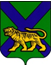 ТЕРРИТОРИАЛЬНАЯ ИЗБИРАТЕЛЬНАЯ КОМИССИЯГОРОДА  ДАЛЬНЕГОРСКАР Е Ш Е Н И Е17 июля 2021 года                         г. Дальнегорск                              № 90/1410 часов 20 минутО регистрации кандидата в депутаты Думы Дальнегорского городского округа по одномандатному избирательному округу № 14 Середина В.А.Проверив соблюдение требований Избирательного кодекса Приморского края к представлению  кандидатом в депутаты Думы Дальнегорского городского округа, выдвинутого избирательным объединением Приморское краевое отделение политической партии «КОММУНИСТИЧЕСКАЯ ПАРТИЯ РОССИЙСКОЙ ФЕДЕРАЦИИ» по одномандатному избирательному округу № 14 Серединым Виктором Александровичем, документов в территориальную избирательную комиссию города Дальнегорска, а также достоверность сведений о кандидате, территориальная избирательная комиссия города Дальнегорска установила следующее.Представление кандидатом в депутаты Думы Дальнегорского городского округа по одномандатному избирательному округу № 14 Серединым Виктором Александровичем документов в территориальную избирательную комиссию города Дальнегорска, на которую решением территориальной избирательной комиссии города Дальнегорска от 3 июня 2021 года № 21/6 возложены полномочия окружной избирательной комиссии одномандатного избирательного округа № 14 по дополнительным  выборам  депутатов Думы  Дальнегорского городского округа, соответствует требованиям статей 40, 42, 46 Избирательного кодекса Приморского края. С учетом изложенного, руководствуясь  статьями 29, 47 и 49 Избирательного кодекса Приморского края, территориальная избирательная комиссия города ДальнегорскаРЕШИЛА:Зарегистрировать кандидата в депутаты Думы Дальнегорского городского округа, выдвинутого избирательным объединением Приморское краевое отделение политической партии «КОММУНИСТИЧЕСКАЯ ПАРТИЯ РОССИЙСКОЙ ФЕДЕРАЦИИ» по одномандатному избирательному округу № 14 Серединым Виктором Александровичем.Выдать Середину В.А. удостоверение  установленного образца.Разместить настоящее решение на официальном сайте Дальнегорского городского округа в информационно-телекоммуникационной сети «Интернет» в разделе «Территориальная избирательная комиссия».Направить настоящее решение в Избирательную комиссию Приморского края для размещения на официальном сайте в информационно-телекоммуникационной сети «Интернет».Председатель комиссии	                                         	С.Г. КузьмиченкоСекретарь комиссии                                                                    О. Д. Деремешко